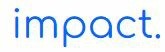 AntasariJalan Kebanggaan 90Order # S00332IndonesiaOrder Date:10/09/2023 10:28:28Salesperson:AbrahamPlease transfer to BCA #123 or Mandiri #145 Payment terms: Immediate PaymentSubtotal	Rp 233,000Taxes on Rp 233,000	Rp 23,300Total	Rp 256,300Bundle Discount	Rp 0Email: info@yourcompany.com Web: https://www.sunpop.cn NPWP: 1579 Page: 1 / 1DescriptionQuantityUnit PriceTaxesAmount[01210] Daging Sapi Giling Lokal2.000 kg80,000.00PPNRp 160,000[01230] Daging Sapi Sliced Lokal1.000 kg73,000.00PPNRp 73,000